Part 3: Work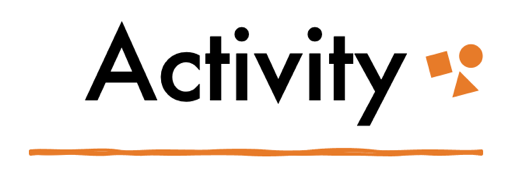 Feminist Perspectives on MotherworkPart 1: Work it! Recall and jot down the work each member of your family/household did in private and public in the span of the last three days. If you do not live with your family, recall a time in the past when you did.Part 2: Question it! Reflect on what you found in your chart and relate it to the material discussed in this chapter. What is each member responsible for in the house? Who dictates this? Why do you think it is the way it is? Who does most of the work? How can it be different? How is the work done at home gendered? In what ways does your family dynamic sustain or challenge capitalism and patriarchy? What feminist perspective resonates with you most, and why? How does your family dynamic relate to any of the feminist perspectives discussed in this chapter? Write five insights addressing any of these questions.PersonWork in “Public”Work in “Private”1.2.3.4.5.